Б О Й О Р О Ҡ                                                                  Р А С П О Р Я Ж Е Н И Е 01 ноябрь 2019-й                          №23                      от 01 ноября  2019 г.« О норме расхода на бензин».   Установить норму расхода  бензина для автомашины Администрации  Лада Гранта 219010, гос.номер У 945 МВ102   в объеме 8,4 л. на 100 км проезда с 01.11.2019 г. на зимний период.Глава сельского поселения:                                                   Р.Х. Салимгареева                                                          БАШҠОРТОСТАН  РЕСПУБЛИКАҺЫСАҠМАҒОШ  РАЙОНЫ муниципаль районЫНЫҢ   ЙОМАШ АУЫЛ СОВЕТЫ АУЫЛ  БИЛӘмӘҺЕ  ХАКИМИӘТЕ452227,  Йомаш ауылы,  Совет урамы,10тел. (34796) 27-2-69, 27-2-24e-mail:  yumash_chek@ufamts.ru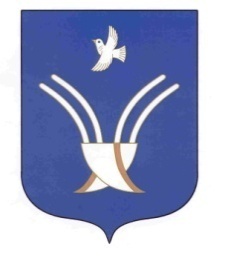 Администрация сельского поселения Юмашевский сельсоветмуниципального района Чекмагушевский район Республики Башкортостан452227, с.  Юмашево, ул.  Советская. 10 тел. (34796) 27-2-69, 27-2-24e-mail:  yumash_chek@ufamts.ru ОКПО 04281326     ОГРН 1060249000052    ИНН  0249005871ОКПО 04281326     ОГРН 1060249000052    ИНН  0249005871ОКПО 04281326     ОГРН 1060249000052    ИНН  0249005871